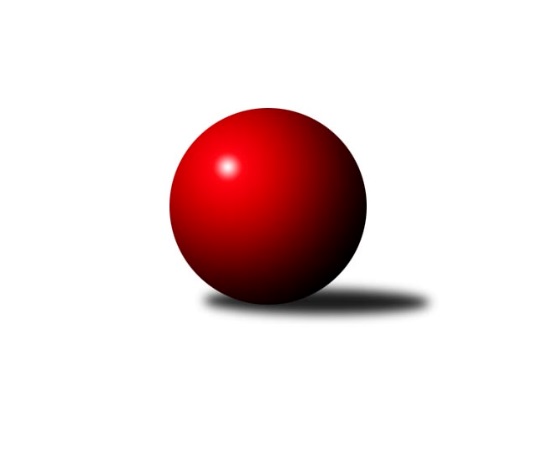 Č.17Ročník 2014/2015	29.3.2015Nejlepšího výkonu v tomto kole: 1678 dosáhlo družstvo: TJ Jiskra Rýmařov ˝C˝Meziokresní přebor-Bruntál, Opava  2014/2015Výsledky 17. kolaSouhrnný přehled výsledků:TJ Kovohutě Břidličná ˝C˝	- TJ Horní Benešov ˝F˝	8:2	1573:1516		23.3.TJ Horní Benešov ˝E˝	- TJ Opava ˝D˝	8:2	1668:1423		23.3.RSKK Raciborz	- Kuželky Horní Benešov	8:2	1618:1572		23.3.TJ Jiskra Rýmařov ˝C˝	- TJ Sokol Chvalíkovice ˝B˝	10:0	1678:1457		23.3.TJ Kovohutě Břidličná ˝D˝	- KK Minerva Opava ˝C˝	7:3	1584:1498		24.3.Kuželky Horní Benešov	- TJ Jiskra Rýmařov ˝C˝	6:4	1724:1575		29.3.Tabulka družstev:	1.	Kuželky Horní Benešov	18	16	0	2	132 : 48 	 	 1662	32	2.	RSKK Raciborz	17	12	0	5	123 : 47 	 	 1610	24	3.	TJ Jiskra Rýmařov ˝C˝	18	10	0	8	103 : 77 	 	 1559	20	4.	TJ Horní Benešov ˝F˝	17	10	0	7	86 : 84 	 	 1553	20	5.	TJ Kovohutě Břidličná ˝D˝	17	9	0	8	78 : 92 	 	 1526	18	6.	TJ Sokol Chvalíkovice ˝B˝	17	8	0	9	78 : 92 	 	 1536	16	7.	TJ Kovohutě Břidličná ˝C˝	17	7	0	10	79 : 91 	 	 1518	14	8.	KK Minerva Opava ˝C˝	17	7	0	10	75 : 95 	 	 1456	14	9.	TJ Horní Benešov ˝E˝	17	5	0	12	64 : 106 	 	 1545	10	10.	TJ Opava ˝D˝	17	2	0	15	42 : 128 	 	 1477	4Podrobné výsledky kola:	 TJ Kovohutě Břidličná ˝C˝	1573	8:2	1516	TJ Horní Benešov ˝F˝	Leoš Řepka ml.	 	 212 	 209 		421 	 2:0 	 384 	 	185 	 199		Zdeněk Kment	Anna Dosedělová	 	 190 	 190 		380 	 2:0 	 376 	 	185 	 191		Pavla Hendrychová	Lubomír Khýr	 	 169 	 186 		355 	 0:2 	 394 	 	201 	 193		Miroslav Petřek st.	Jaroslav Zelinka	 	 202 	 215 		417 	 2:0 	 362 	 	187 	 175		Zdeněk Žandarozhodčí: Nejlepší výkon utkání: 421 - Leoš Řepka ml.	 TJ Horní Benešov ˝E˝	1668	8:2	1423	TJ Opava ˝D˝	Jan Kriwenky	 	 185 	 191 		376 	 0:2 	 397 	 	202 	 195		Vladislav Kobelár	Petr Kozák	 	 205 	 210 		415 	 2:0 	 352 	 	166 	 186		Dominik Bracek	Roman Swaczyna	 	 197 	 198 		395 	 2:0 	 340 	 	170 	 170		Jiří Novák	Zdeněk Janák	 	 234 	 248 		482 	 2:0 	 334 	 	177 	 157		Filip Jahnrozhodčí: Nejlepší výkon utkání: 482 - Zdeněk Janák	 RSKK Raciborz	1618	8:2	1572	Kuželky Horní Benešov	Mariusz Gierczak	 	 227 	 185 		412 	 2:0 	 361 	 	193 	 168		Jaroslav Lakomý	Ryszard Grygiel	 	 219 	 194 		413 	 2:0 	 388 	 	186 	 202		Martin Weiss	Artur Tokarski	 	 199 	 186 		385 	 0:2 	 417 	 	217 	 200		Vlastimil Kotrla	Jerzy Kwasný	 	 210 	 198 		408 	 2:0 	 406 	 	208 	 198		Jaromír Martiníkrozhodčí: Nejlepší výkon utkání: 417 - Vlastimil Kotrla	 TJ Jiskra Rýmařov ˝C˝	1678	10:0	1457	TJ Sokol Chvalíkovice ˝B˝	Pavel Přikryl	 	 217 	 210 		427 	 2:0 	 369 	 	182 	 187		David Beinhauer	Miroslav Langer	 	 207 	 200 		407 	 2:0 	 326 	 	161 	 165		Daniel Beinhauer	Pavel Švan	 	 219 	 228 		447 	 2:0 	 382 	 	196 	 186		Otto Mückstein	Stanislav Lichnovský	 	 201 	 196 		397 	 2:0 	 380 	 	191 	 189		Dalibor Krejčiříkrozhodčí: Nejlepší výkon utkání: 447 - Pavel Švan	 TJ Kovohutě Břidličná ˝D˝	1584	7:3	1498	KK Minerva Opava ˝C˝	Vilém Berger	 	 204 	 205 		409 	 2:0 	 372 	 	183 	 189		Stanislav Troják	Ivo Mrhal st.	 	 212 	 209 		421 	 2:0 	 346 	 	169 	 177		Lenka Hrnčířová	Ota Pidima	 	 188 	 213 		401 	 1:1 	 401 	 	197 	 204		Oldřich Tomečka	Vladimír Štrbík	 	 178 	 175 		353 	 0:2 	 379 	 	187 	 192		Radek Fischerrozhodčí: Nejlepší výkon utkání: 421 - Ivo Mrhal st.	 Kuželky Horní Benešov	1724	6:4	1575	TJ Jiskra Rýmařov ˝C˝	Martin Weiss	 	 226 	 219 		445 	 0:2 	 446 	 	210 	 236		Pavel Švan	Jaroslav Lakomý	 	 177 	 182 		359 	 0:2 	 397 	 	191 	 206		Stanislav Lichnovský	Vlastimil Kotrla	 	 236 	 230 		466 	 2:0 	 422 	 	204 	 218		Pavel Přikryl	Jaromír Martiník	 	 201 	 253 		454 	 2:0 	 310 	 	139 	 171		Luděk Albrechtrozhodčí: Nejlepší výkon utkání: 466 - Vlastimil KotrlaPořadí jednotlivců:	jméno hráče	družstvo	celkem	plné	dorážka	chyby	poměr kuž.	Maximum	1.	Jaromír Martiník 	Kuželky Horní Benešov	429.89	293.0	136.9	3.5	7/7	(493)	2.	Martin Weiss 	Kuželky Horní Benešov	429.49	289.6	139.9	4.2	5/7	(475)	3.	Petr Kozák 	TJ Horní Benešov ˝E˝	429.30	295.2	134.1	3.6	6/6	(458)	4.	Vlastimil Kotrla 	Kuželky Horní Benešov	427.96	293.3	134.7	4.9	7/7	(472)	5.	Ivo Mrhal  st.	TJ Kovohutě Břidličná ˝D˝	420.57	290.1	130.4	7.4	4/6	(441)	6.	Jerzy Kwasný 	RSKK Raciborz	416.07	286.8	129.3	5.8	7/7	(448)	7.	Mariusz Gierczak 	RSKK Raciborz	411.22	286.7	124.6	7.1	6/7	(438)	8.	Leoš Řepka ml. 	TJ Kovohutě Břidličná ˝C˝	410.02	291.5	118.5	7.5	5/6	(445)	9.	Krzysztof Wróblewski 	RSKK Raciborz	409.42	283.9	125.5	6.5	6/7	(439)	10.	Zdeněk Janák 	TJ Horní Benešov ˝E˝	408.84	285.8	123.0	7.3	6/6	(482)	11.	František Habrman 	TJ Kovohutě Břidličná ˝C˝	403.95	286.2	117.8	7.5	4/6	(428)	12.	Pavel Přikryl 	TJ Jiskra Rýmařov ˝C˝	402.60	277.9	124.7	7.0	7/7	(433)	13.	Oldřich Tomečka 	KK Minerva Opava ˝C˝	401.93	283.9	118.1	8.1	5/7	(440)	14.	Otto Mückstein 	TJ Sokol Chvalíkovice ˝B˝	400.33	281.7	118.6	6.2	6/7	(448)	15.	Gabriela Beinhaeurová 	KK Minerva Opava ˝C˝	399.95	283.1	116.9	8.3	5/7	(438)	16.	Pavel Švan 	TJ Jiskra Rýmařov ˝C˝	398.04	276.8	121.2	6.4	7/7	(454)	17.	Zdeněk Kment 	TJ Horní Benešov ˝F˝	397.37	278.7	118.7	7.9	7/7	(445)	18.	Zdeněk Žanda 	TJ Horní Benešov ˝F˝	395.21	283.0	112.2	10.6	7/7	(441)	19.	Sabina Trulejová 	TJ Sokol Chvalíkovice ˝B˝	391.60	282.2	109.4	10.0	5/7	(418)	20.	Miroslav Petřek  st.	TJ Horní Benešov ˝F˝	390.40	279.3	111.1	10.0	7/7	(410)	21.	Stanislav Lichnovský 	TJ Jiskra Rýmařov ˝C˝	390.01	281.0	109.1	10.7	6/7	(439)	22.	Vladislav Kobelár 	TJ Opava ˝D˝	389.88	278.3	111.5	8.8	7/7	(436)	23.	Jaroslav Zelinka 	TJ Kovohutě Břidličná ˝C˝	387.44	274.8	112.6	9.3	6/6	(432)	24.	Jaroslav Lakomý 	Kuželky Horní Benešov	386.45	271.3	115.2	8.7	6/7	(422)	25.	Ota Pidima 	TJ Kovohutě Břidličná ˝D˝	385.56	274.7	110.8	9.6	6/6	(431)	26.	Radek Fischer 	KK Minerva Opava ˝C˝	382.11	273.2	108.9	8.7	7/7	(442)	27.	Vilém Berger 	TJ Kovohutě Břidličná ˝D˝	380.37	277.5	102.9	9.8	6/6	(428)	28.	Artur Tokarski 	RSKK Raciborz	378.03	266.8	111.2	9.8	5/7	(446)	29.	Roman Swaczyna 	TJ Horní Benešov ˝E˝	377.67	270.6	107.1	11.9	6/6	(401)	30.	Miroslav Langer 	TJ Jiskra Rýmařov ˝C˝	376.83	269.8	107.0	12.0	7/7	(442)	31.	Vladimír Štrbík 	TJ Kovohutě Břidličná ˝D˝	373.54	263.9	109.6	12.7	4/6	(418)	32.	Pavla Hendrychová 	TJ Horní Benešov ˝F˝	372.93	274.8	98.1	12.8	7/7	(422)	33.	Anna Dosedělová 	TJ Kovohutě Břidličná ˝C˝	371.27	274.5	96.7	12.8	5/6	(430)	34.	Dominik Bracek 	TJ Opava ˝D˝	366.38	270.8	95.6	11.0	6/7	(390)	35.	Daniel Beinhauer 	TJ Sokol Chvalíkovice ˝B˝	362.06	262.6	99.4	13.7	6/7	(381)	36.	Lubomír Khýr 	TJ Kovohutě Břidličná ˝C˝	356.31	260.5	95.8	13.8	4/6	(380)	37.	Vilibald Marker 	TJ Opava ˝D˝	351.79	249.1	102.6	12.5	7/7	(399)	38.	Stanislav Troják 	KK Minerva Opava ˝C˝	344.70	259.1	85.6	15.0	5/7	(390)	39.	Josef Kočař 	TJ Kovohutě Břidličná ˝C˝	338.85	253.5	85.4	15.5	4/6	(355)	40.	Lenka Hrnčířová 	KK Minerva Opava ˝C˝	329.48	243.4	86.1	16.5	6/7	(425)	41.	Jan Kriwenky 	TJ Horní Benešov ˝E˝	328.72	240.3	88.4	17.4	6/6	(402)		Martin Šumník 	TJ Sokol Chvalíkovice ˝B˝	416.85	284.5	132.4	7.0	4/7	(446)		Josef Klapetek 	TJ Opava ˝D˝	411.67	290.2	121.5	5.5	2/7	(419)		Pavel Jašek 	TJ Opava ˝D˝	411.00	272.0	139.0	4.0	1/7	(411)		Roman Beinhauer 	TJ Sokol Chvalíkovice ˝B˝	410.00	292.7	117.3	9.7	3/7	(422)		Ryszard Grygiel 	RSKK Raciborz	409.67	285.7	124.0	6.7	1/7	(423)		Cezary Koczorski 	RSKK Raciborz	406.44	287.9	118.5	7.7	4/7	(434)		Jan Chovanec 	TJ Opava ˝D˝	401.67	286.0	115.7	9.3	1/7	(429)		Jana Martiníková 	Kuželky Horní Benešov	392.89	276.2	116.7	6.2	4/7	(417)		Milan Franer 	TJ Opava ˝D˝	389.40	281.2	108.2	10.1	3/7	(443)		Dalibor Krejčiřík 	TJ Sokol Chvalíkovice ˝B˝	387.54	279.8	107.7	9.3	4/7	(411)		Antonín Hendrych 	TJ Sokol Chvalíkovice ˝B˝	386.00	276.5	109.5	7.3	2/7	(399)		Dariusz Jaszewski 	RSKK Raciborz	374.00	267.0	107.0	8.0	1/7	(374)		Jan Fadrný 	TJ Horní Benešov ˝F˝	371.75	262.5	109.3	9.8	2/7	(403)		Marek Prusicki 	RSKK Raciborz	370.67	256.0	114.7	8.5	3/7	(380)		Luděk Bambušek 	TJ Jiskra Rýmařov ˝C˝	366.00	260.0	106.0	12.5	2/7	(370)		Lubomír Bičík 	KK Minerva Opava ˝C˝	361.50	263.3	98.3	12.1	4/7	(398)		Markéta Jašková 	TJ Opava ˝D˝	358.00	268.0	90.0	21.0	1/7	(358)		Luděk Häusler 	TJ Kovohutě Břidličná ˝D˝	356.25	250.3	106.0	8.3	3/6	(377)		Karel Michalka 	TJ Opava ˝D˝	354.67	261.0	93.7	15.7	3/7	(391)		David Beinhauer 	TJ Sokol Chvalíkovice ˝B˝	354.63	253.9	100.8	11.0	4/7	(383)		Ladislav Stárek st. 	TJ Kovohutě Břidličná ˝D˝	354.50	262.1	92.4	14.7	3/6	(387)		Šimon Fryčka 	TJ Opava ˝D˝	350.00	254.0	96.0	17.0	2/7	(362)		Barbora Víchová 	TJ Sokol Chvalíkovice ˝B˝	349.50	254.0	95.5	13.3	4/7	(394)		Filip Jahn 	TJ Opava ˝D˝	348.00	255.3	92.7	13.8	2/7	(380)		Jiří Novák 	TJ Opava ˝D˝	339.83	254.3	85.5	13.2	3/7	(365)		Luděk Albrecht 	TJ Jiskra Rýmařov ˝C˝	310.00	225.0	85.0	20.0	1/7	(310)Sportovně technické informace:Starty náhradníků:registrační číslo	jméno a příjmení 	datum startu 	družstvo	číslo startu
Hráči dopsaní na soupisku:registrační číslo	jméno a příjmení 	datum startu 	družstvo	Program dalšího kola:18. kolo30.3.2015	po	17:00	TJ Sokol Chvalíkovice ˝B˝ - TJ Horní Benešov ˝E˝	30.3.2015	po	17:00	KK Minerva Opava ˝C˝ - TJ Kovohutě Břidličná ˝C˝	30.3.2015	po	17:00	TJ Horní Benešov ˝F˝ - RSKK Raciborz	30.3.2015	po	18:00	TJ Opava ˝D˝ - TJ Kovohutě Břidličná ˝D˝	Nejlepší šestka kola - absolutněNejlepší šestka kola - absolutněNejlepší šestka kola - absolutněNejlepší šestka kola - absolutněNejlepší šestka kola - dle průměru kuželenNejlepší šestka kola - dle průměru kuželenNejlepší šestka kola - dle průměru kuželenNejlepší šestka kola - dle průměru kuželenNejlepší šestka kola - dle průměru kuželenPočetJménoNázev týmuVýkonPočetJménoNázev týmuPrůměr (%)Výkon9xZdeněk JanákHor.Beneš.E4828xZdeněk JanákHor.Beneš.E120.924823xPavel ŠvanRýmařov C4473xPavel ŠvanRýmařov C114.324473xPavel PřikrylRýmařov C4273xLeoš Řepka ml.Břidličná C109.484215xIvo Mrhal st.Břidličná D4214xIvo Mrhal st.Břidličná D109.484213xLeoš Řepka ml.Břidličná C4213xPavel PřikrylRýmařov C109.214272xJaroslav ZelinkaBřidličná C41710xVlastimil KotrlaKuželky HB109.14417